	Ginebra, 17 de junio de 2011Muy Señora mía/Muy Señor mío: 1	Tras la Circular TSB 163 del 24 de enero de 2011, tengo el honor de informarle que 32 Estados Miembros participantes en la última reunión de la Comisión de Estudio 2, aprobaron el texto del apéndice I a la Recomendación UIT-T E.101, del anexo A revisado a la Recomendación UIT-T E.164 y del anexo E revisado a la Recomendación UIT-T E.212 en su Sesión Plenaria celebrada el 10 de junio de 2011.2	Los títulos de los nuevos textos y del texto revisado que se aprobaron son los siguientes: -	Apéndice I a la Recomendación UIT-T E.101: Lista alfabética de términos-	Anexo A a la Recomendación UIT-T E.164: A.8 Números nacionales únicamente-	Anexo E a la Recomendación UIT-T E.212 : Utilización de MCC+MNC en un país distinto de aquel al que el Director de la TSB asignó el MCC3	Puede accederse en línea a la información disponible sobre patentes a través del sitio web del UIT-T.4	Los textos prepublicados pronto estarán disponibles en el sitio web del UIT-T. 5	La UIT publicará lo antes posible el texto del apéndice y los anexos. Lo saluda atentamente, Malcolm Johnson
Director de la Oficina de
Normalización de las TelecomunicacionesOficina de Normalización
de las Telecomunicaciones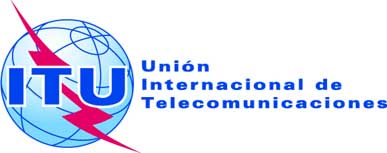 Ref.:Circular TSB 200COM 2/RH-	A las Administraciones de los Estados Miembros de la UniónTel.:
Fax:
Correo-e:+41 22 730 5887
+41 22 730 5853
tsbsg2@itu.intCopia:-	A los Miembros del Sector UIT-T;-	A los Asociados del UIT-T;-	A las Instituciones Académicas del UIT-T;-	A la Presidenta y a los Vicepresidentes de la Comisión de Estudio 2;-	Al Director de la Oficina de Desarrollo de las Telecomunicaciones;-	Al Director de la Oficina de RadiocomunicacionesAsunto:Aprobación del nuevo apéndice I a la Recomendación UIT-T E.101, del anexo A revisado a la Recomendación UIT-T E.164 y del anexo E revisado a la Recomendación UIT-T E.212